ЗАТВЕРДЖЕНО Наказ Міністерства розвитку громад, територій та інфраструктури України23 червня 2023 року № 535ЗРАЗОК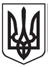 УКРАЇНАСВІДОЦТВО ПРО ПІДГОТОВКУ З УПРАВЛІННЯ НЕОРГАНІЗОВАНИМИ МАСАМИ ЛЮДЕЙ НА ПАСАЖИРСЬКИХ СУДНАХ№ _______ВИДАНО НА ПІДСТАВІ ПОЛОЖЕНЬ МІЖНАРОДНОЇ КОНВЕНЦІЇ ПРО ПІДГОТОВКУ І ДИПЛОМУВАННЯ МОРЯКІВ ТА НЕСЕННЯ ВАХТИ 1978 РОКУ, З ПОПРАВКАМИЗаклад з підготовки моряків _______________________________________________________, схвалений Адміністрацією судноплавства, засвідчує, що _______________________________________________________________________________, пройшов курс підготовки з управління неорганізованими масами людей відповідно до положень правила V/2, зазначеної Конвенції, з поправками та розділу A-V/2, пункт 1 Кодексу з підготовки і дипломування моряків та несення вахти. Дата народження власника: _______________Дата видачі: ____________________________	Дійсний до:  ____________________________Печатка закладу з підготовки моряків                   (за наявності)	           ____________________________________	                                                                                                    (підпис власника свідоцтва)Оригінал цього свідоцтва повинен згідно з пунктом 11 правила I/2 Конвенції знаходитися на судні, доки його власник працює на цьому судні.зворотний бікUKRAINECERTIFICATE
IN CROWD MANAGEMENT ON PASSENGER SHIPS№ _______ISSUED UNDER THE PROVISIONS OF THE INTERNATIONAL CONVENTION ON STANDARDS OF TRAINING, CERTIFICATION AND WATCHKEEPING FOR SEAFARERS, 1978, AS AMENDEDThe Seafarers` Training Institution ____________________________________________________, approved by the Shipping Administration, certifies that _______________________________________________________________________________, has completed training on crowd management on passenger ships in accordance with the provisions of regulation V/2 of the above Convention, as amended, and section A-V/2, paragraph 1 of the Seafarers Training, Certification and Watchkeeping Code.Date of birth of the holder  ___________Date of issue: _____________________Valid until ________________________The original of this certificate must be kept available in accordance with regulation I/2, paragraph 11 of the above Convention while its holder is serving on a ship.Фотографія власника свідоцтва    ________________________________ (посада, власне ім’я, прізвище та                  підпис посадової особи закладу з підготовки моряків)Автентичність та дійсність цього документа відповідно до інформації у Державному реєстрі документів моряків можуть бути перевірені за допомогою унікального QR коду або електронною поштою _______.                                    Унікальний QR кодPhotograph of the holder of certificate___________________________________(Capacity, full name and signature of the official representative of Institution)Seal of the Seafarers` Training Institution(if available)_____________________________________       (Signature of the holder of the certificate)The authenticity and validity of this document, according to information of the State Register of Seafarers’ Documents can be verified by QR code or by e-mail.          Unique QR codeНачальник Управління морського та річкового транспорту                           Ярослав ІЛЯСЕВИЧ